Bonjour,Après ton enregistrement sur le forum et la réception de sa validation (voir mode d'emploi joint), en te connectant tu obtiens cet écran.Comme la problématique est très vaste et que nous pensons qu'il faut aborder tous les aspects, nous avons créé 4 sous forums. Plus un cinquième concernant uniquement le fonctionnement même du forum de discussion.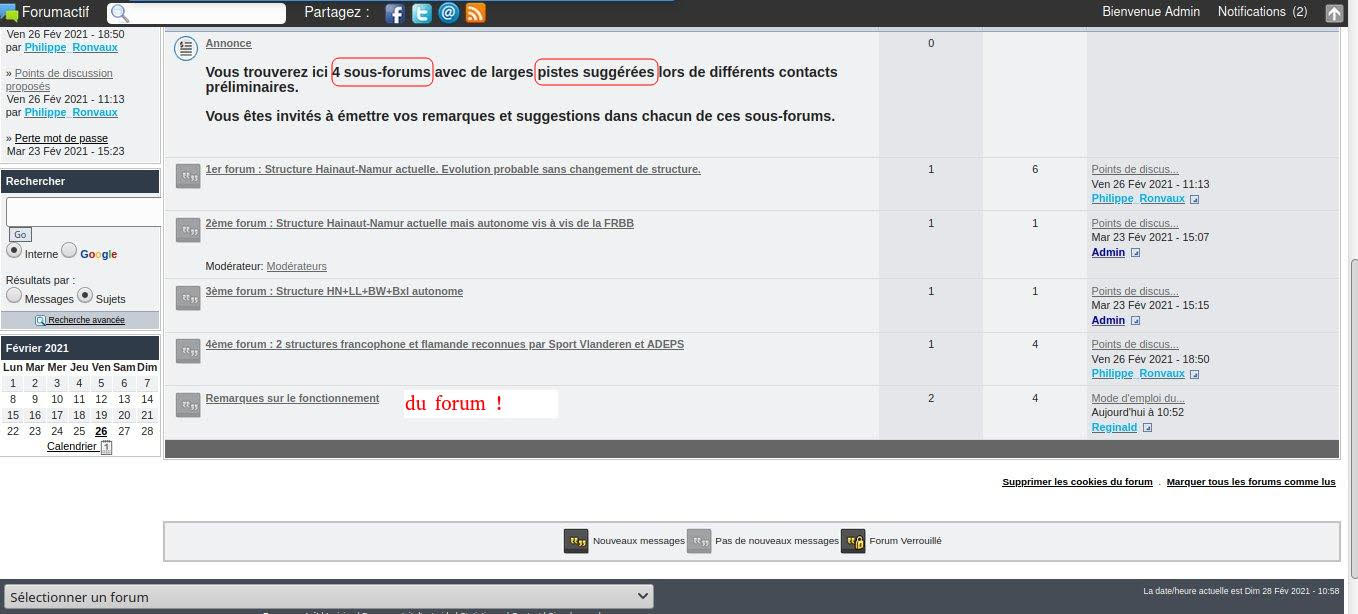 2. A ce stade, tu peux sélectionner l'un ou l'autre des sous-forums. Par exemple ici le 3ème.3. Une fois que tu as sélectionné un sous-forum, les sujets déjà en cours apparaissent et tu as 4 possibilités :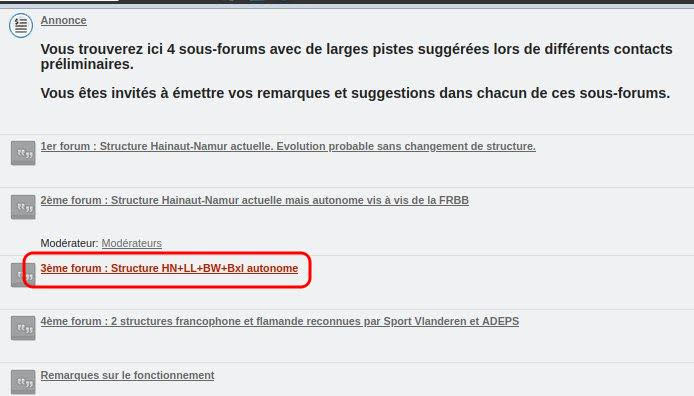 - voir les "points de discussion proposés" et tu cliques sur ce libellé- voir le détail d'un sujet traité- créer un nouveau sujet- répondre à un sujet traité4. Le détail de quelques sujets à titre purement indicatif "points de discussion proposés"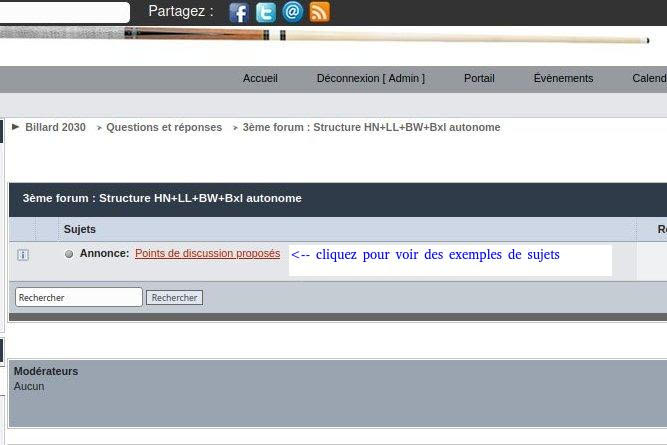 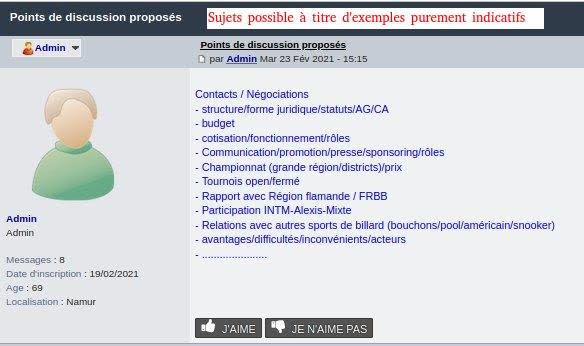 5. Création d'un nouveau sujet dans le sous-forum déjà sélectionné.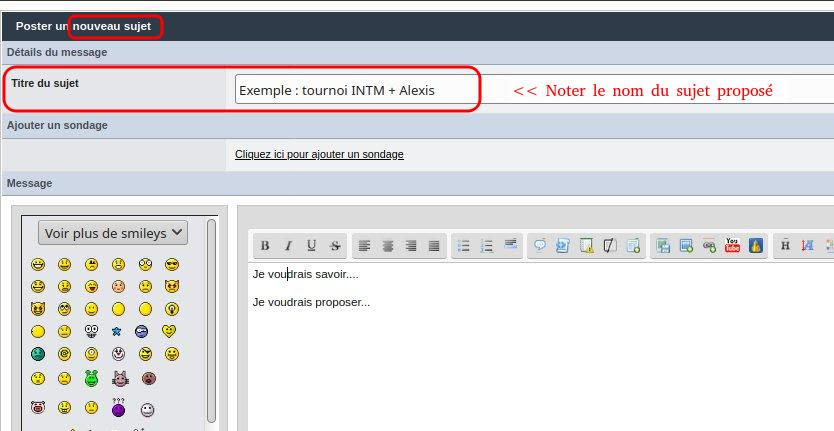 6. Visualisation puis ENVOI du post.On peut cocher le choix d'être averti en cas de réponse au sujet posté.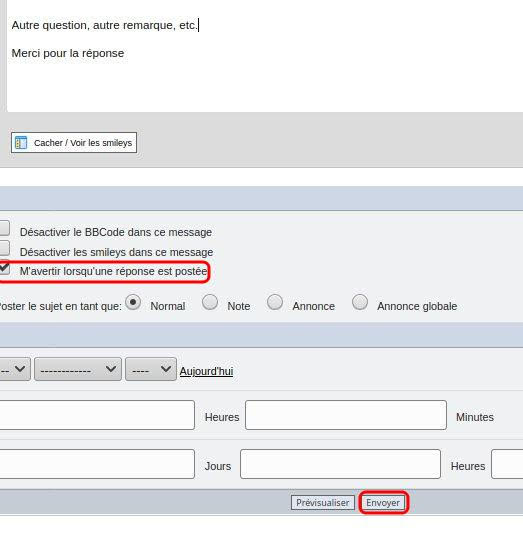 